ZADÁVACÍ DOKUMENTACEpro zpracování nabídky k veřejné zakázce dle zákona č. 134/2016 Sb., o zadávání veřejných zakázek, ve znění pozdějších předpisů, (dále jen „zákon“) Zadavatel se nechává v souladu s § 43 zákona zastoupit společností OTIDEA avz s.r.o. se sídlem Thámova 32/681, 180 00 Praha 8 – Karlín. Účastníci jsou povinni veškerou komunikaci v souvislosti s veřejnou zakázkou směřovat na společnost OTIDEA avz s.r.o. vyjma nabídky (viz. bod 2.2 zadávací dokumentace).Jiné osoby podílející se na tvorbě zadávací dokumentace:Společnost OTIDEA avz s.r.o., IČ: 04682378– zpracování zadávací dokumentace vyjma technických podmínek, smluvních podmínek a způsobu stanovení nabídkové cenyIng. Miloslav Marčan, ředitel odboru informatiky MPO ČR – zpracování zadávací dokumentace1.	Vymezení předmětu plnění veřejné zakázky1.1 	Klasifikace předmětu plnění veřejné zakázkyKlasifikace předmětu plnění veřejné zakázky odpovídá položkám, případně položce:72222300-0 služby informačních technologií 1.2	Popis předmětu veřejné zakázkyPředmětem tohoto otevřeného zadávacího řízení na služby je zajištění outsourcingu ICT služeb pro agenturu CzechTrade (dále také Agentura), tuzemské a zahraniční kanceláře (dále také ZK, souhrnně dále jen Pobočky). Zadavatel požaduje, aby Účastník zajistil celkovou komplexní dodávku ICT služeb, sloužící k zajištění provozu infrastruktury Agentury a pracovišť tuzemských a zahraničních kanceláří, souladu Agentury se Zákonem o Kybernetické bezpečnosti (dále jen ZKB), souladu Agentury s Obecným nařízením o ochraně osobních údajů (dále jen GDPR), informačního systému pro správu kontaktů a vztahů Zadavatele (CRM) s podporou mnoha dalších procesů a agend, internetových a intranetových stránek a zajištění uživatelské podpory koncovým uživatelům. Předmětem veřejné zakázky jsou služby outsourcingu informatiky, zaměřené zejména na:návrh a řízení změn ICT architektury a řízení změn katalogu IT služeb na základě strategických a funkčních potřeb Agentury a také dle požadavků ZKB nebo GDPR v aktuálních zněních a dle souvisejících norem,správu infrastruktury a sítí vč. jednání jménem Zadavatele při nákupech SSL web certifikátů a správy DNS hostingů pro weby ZK pro potřeby Zadavateleuživatelskou podporu,vývoj a správu provozního informačního systému SINPRO (Microsoft Dynamics CRM),vývoj a správa WEBů (IIS + Kentico),správu ostatního aplikačního softwarevývoj a správu Microsoft Office SharePoint Server 2013 + Nintex workflow.Předmětem veřejné zakázky není:dodávka technologií, hardwaru (dále také HW) a HW komponent, zprostředkování dodávky software (dále také SW), zajištění provozu, údržby, vývoje a rozvoje webového portálu BusinessInfo.cz, ekonomického informačního systému Helios a personálního a mzdového informačního systému Personalistika od spol. DataCentrum systems & consulting.Podrobnější popis předmětu plnění veřejné zakázky je uveden v:Základní požadavky – kap. 5 – Požadavky na outsourcing služeb informatiky (technická specifikace veřejné zakázky),Detailní požadavky – Příloha 1 - Požadovaný obsah a struktura nabídky.Outsourcing je rozdělen z hlediska času a plnění služeb na tři fáze, jak po sobě následují:Fáze přebírání outsourcingu od stávajícího dodavatele – vítězný účastník postupně přebírá odpovědnost za jednotlivé ICT služby. Plnění je zaměřeno na přebírání know-how. Předchozí dodavatel ICT outsourcingu spolupracuje na předání potřebného know-how (tedy zejména dokumentace, přístupů, kódů) a řeší incidenty ve službách, které ještě nebyly kompletně předány a tak za ně nese stále zodpovědnost. Zadavatel očekává, že tato fáze nebude trvat déle než tři kalendářní měsíce. Tato fáze začíná prvním dnem platnosti smlouvy s vítězným Účastníkem veřejné zakázky na outsourcing ICT služeb. Původní i nový dodavatel mají povinnost řádně spolupracovat na předání bez zbytečného odkladu.Fáze řádného plnění zakázky – Dodavatel je zcela odpovědný za kompletní plnění ICT služeb popsaných v této dokumentaci.Fáze předávání zakázky – Dodavatel postupně předává odpovědnost za jednotlivé ICT služby vítěznému účastníkovi v rámci veřejné zakázky. Plnění je zaměřeno na předávání know-how. Nový dodavatel ICT outsourcingu spolupracuje na přebírání potřebného know-how (tedy zejména dokumentace, přístupů, kódů) a řeší incidenty a požadavky ve službách, které již byly kompletně předány a tak za ně nese již zodpovědnost. Zadavatel očekává, že tato fáze nebude trvat déle než tři kalendářní měsíce. Tato fáze začíná prvním dnem platnosti smlouvy na outsourcing ICT služeb s vítězným účastníkem. Původní i nový dodavatel mají povinnost řádně spolupracovat na předání bez zbytečného odkladu.1.3	Doba plnění veřejné zakázkyPředpokládané zahájení:  1.3.2018 (resp. od účinnosti smlouvy tj. zveřejnění 	smlouvy v registru smluv)Předpokládané ukončení: 48 měsíců od podpisu smlouvySmluvní termíny realizace předmětu plnění jsou závazné pro účastníka. Zadavatel si vyhrazuje právo posunout nebo odložit začátek plnění s ohledem na průběh zadávacího řízení.1.4	Místo plnění veřejné zakázkySídlo zadavatele, tj. Česká agentura na podporu obchodu/CzechTrade, Dittrichova 21, Praha 28, 128 01, příp. v regionech ČR s možností jednorázových plnění v ostatních expoziturách Zadavatele – Zahraniční kanceláře.Předpokládaná hodnota veřejné zakázky110 000 000 Kč bez DPHPředpokládaná hodnota je hodnotou maximální a nepřekročitelnou. V případě, že účastník překročí v rámci své nabídky předpokládanou hodnotu, bude ze zadávacího řízení vyloučen z důvodu nerespektování zadávacích podmínek.	Podmínky a požadavky na zpracování nabídkyLhůta pro podání nabídek trvá do 18. 1. 2018 do 9:00 hodin. Otevírání obálek proběhne dne 18. 1. 2018 v 9:00 hodin v sídle zadavatele.2.1	Náležitosti podání	Zadavatel přijme nabídky, které jsou podány pouze v listinné podobě. Elektronické 	podání nabídky zadavatel nepřipouští. 2.2	Listinné podání nabídky	Nabídky v listinné podobě se podávají v řádně uzavřené obálce opatřené na uzavřeních 	označením obchodní firmy/názvem a razítkem či podpisem. Obálka musí být zřetelně 	označena názvem veřejné zakázky, na kterou účastník podává svou nabídku, tzn. 	„Neotevírat: VZ – Outsourcing ICT služeb pro agenturu CzechTrade".			Listinné nabídky se do výše uvedené lhůty pro podání nabídek podávají na adresu: sídlo zadavatele - Česká agentura na podporu obchodu/CzechTrade, Dittrichova 21, Praha 28, 128 01 (podání je možné v pracovní den na recepci ve 2. patře budovy od 8:00 do 16:30). Přičemž poslední den lhůty je možné doručení do 10:00 hodin.	Na obálce musí být uvedena adresa, na níž je možné zaslat vyrozumění o pozdě podané 	nabídce.2.3	Identifikační údajeV nabídce musí být uvedeny identifikační údaje účastníka, zejména: obchodní firma, sídlo, 	identifikační číslo, osoba oprávněná jednat za účastníka, příp. osoba oprávněná 	zastupovat účastníka na základě plné moci, kontaktní poštovní adresa (ID datové schránky) a e-mailová adresa pro písemný styk mezi účastníkem a zadavatelem v rámci daného zadávacího řízení.2.4	Jazyk a návrh smlouvyNabídka musí být zpracována v českém jazyce, není-li stanoveno dále jinak, a musí obsahovat návrh smlouvy podepsaný osobou oprávněnou jednat jménem či za účastníka.2.5	VyhotoveníÚčastník je povinen předložit jednu nabídku v originále. Zadavatel dále doporučuje předložit nabídku rovněž v kopii. Jedno vyhotovení nabídky bude označeno jako „Originál“ a druhé vyhotovení jako „Kopie“. Zadavatel doporučuje, aby všechny listy nabídky byly navzájem pevně spojeny či sešity tak, aby byly dostatečně zabezpečeny před jejich vyjmutím z nabídky.   Účastník dále při spojení či sešití rozdělí každé jednotlivé vyhotovení nabídky na dvě samostatné části, kde:1. část bude zahrnovat kapitoly 2 – 3 (dle Přílohy 1 této ZD), slouží pro prokázání kvalifikačních předpokladů,2. část bude zahrnovat kapitoly 4 – 7 (dle Přílohy 1 této ZD), věcná část nabídky2.6	StránkováníZadavatel doporučuje, aby všechny stránky nabídky byly očíslovány vzestupnou kontinuální řadou. Nabídka musí být dobře čitelná a nesmí obsahovat přepisy a opravy, které by zadavatele mohly uvést v omyl. 2.7	Společná nabídka	Pokud podává nabídku více účastníků společně (společná nabídka), uvedou v nabídce též 	osobu, která bude zmocněna zastupovat tyto účastníky při styku se zadavatelem v 		průběhu zadávacího 	řízení.2.8	Forma nabídkyÚčastník předloží nabídku též v elektronické podobě na CD/DVD, a to ve formátu MS Office 	nebo kompatibilním, případně ve formátu *.pdf.Vybrané části nabídky budou vypracovány ve formě předem zadaných tabulek. Tabulky jsou účastníkovi k dispozici k vyplnění v elektronické formě v zadávací dokumentaci. Účastník je povinen uvedené tabulky v rámci jednotlivých odstavců vyplnit v zadané struktuře a pouze relevantními údaji – obdobně i další textové části nabídky. V paragrafech, pouze tam kde je to relevantní, budou dílčí informace (v tabulkové i textové formě) rozděleny podle typu nabízených služeb, aplikací, příp. jejich modulů (ERP, BI,…). V rámci jednotlivých paragrafů, tam kde je to požadováno, považuje Zadavatel za hlavní nabídku informace uvedené v části „základní údaje“, další textová část je v tomto smyslu považována za doplňující, resp. argumentující navrhovaná řešení. Zadavatel dále doporučuje před zpracováním jednotlivých odstavců prostudovat nejprve „specifické požadavky“ na řešení uváděné na závěr příslušných kapitol.2.9 Struktura nabídky	Zadavatel doporučuje předložit nabídku v následující struktuře:Úvodní strana 		Název veřejné zakázky, identifikační údaje účastníka, identifikační údaje 			zadavatele. 
Obsah 		Musí obsahovat všechny dále uvedené kapitoly nabídky dle požadovaného členění, 		ke kterým budou přiřazena čísla příslušných listů, příp. stránek. Všeobecné údaje o účastníkovi Název účastníka, právní forma, sídlo, IČO, DIČ, bankovní spojení, jména členů statutárního orgánu společnosti vč. kontaktů (telefon, ID datové schránky, e-mail, adresa), pověřená osoba zmocněná k dalšímu jednání včetně písemného pověření k zastupování a kontaktního emailu, který bude sloužit ke komunikaci se     	   zadavatelem v rámci tohoto zadávacího řízení, a profil společnosti. Krycí list nabídky Na krycím listu budou uvedeny následující údaje: název veřejné zakázky, základní identifikační údaje zadavatele a účastníka (včetně osob zmocněných k dalším jednáním), nabídková cena, která je předmětem hodnocení v členění podle zadávací dokumentace, případně jiné informace o údajích z nabídek odpovídající číselně vyjádřitelným dílčím hodnotícím kritériím, pokud je relevantní, datum a podpis osoby oprávněné jednat za účastníka. Účastník může použít přílohu zadávací dokumentace. 
KvalifikaceDoklady prokazující splnění kvalifikace a způsobilosti dle bodu 5 zadávací dokumentace. 
Nabídková cena	Nabídková cena v členění dle bodu 7 zadávací dokumentace a přílohy č. 1 	k zadávací dokumentaci Nabízené plnění	Podrobný popis a specifikace nabízeného plnění, včetně údajů prokazujících 	splnění 	technických požadavků zadavatele. Účastník musí v nabídce 	předložit ve struktuře dle přílohy č. 1 bod 4:Návrh strategie školení uživatelů pro zvýšení bezpečnostního povědomí uživatelů VIS zadavateleNávrh strategie školení uživatelů na kancelářské systémy pro zvýšení dovedností uživatelů v práci s moderními kancelářskými systémy.Návrh bezpečnostních mechanismů pro řešení bezpečnostních incidentů.Návrh metodiky vývoje pro různé případy rozvoje aplikací a systémů.Návrh procesů řízení ICT prostřednictvím metod Enterprise Architecture.Hodnocení 	Relevantní údaje a informace pro účely hodnocení dle bodu 7 zadávací 	dokumentace. 
SmlouvaNávrh smlouvy podepsaný osobou oprávněnou jednat za účastníka.j) Doklad o složení jistoty	Účastník je povinen předložit v rámci své nabídky doklad o složení jistoty v souladu s bodem 10 zadávací dokumentace.3.	Žádosti o vysvětlení zadávací dokumentace Zadavatel poskytne vysvětlení zadávací dokumentace na základě písemné žádosti dle § 98 zákona. Písemná forma žádosti o vysvětlení zadávací dokumentace musí být doručena na následující adresu: OTIDEA avz s.r.o., Thámova 32/681, 180 00 Praha 8 – Karlín nebo zakazky@otidea.cz případně datovou schránkou společnosti.4.	Zadávací lhůtaZadávací lhůta je stanovena v délce 120 kalendářních dnů.Zadávací lhůtou se rozumí lhůta, po kterou účastníci zadávacího řízení nesmí ze zadávacího řízení odstoupit. Počátkem zadávací lhůty je konec lhůty pro podání nabídek. Zadávací lhůta neběží po dobu, ve které zadavatel nesmí uzavřít smlouvu podle § 246 zákona.5.	Kvalifikace účastníků5.1	KvalifikaceKvalifikovaným pro plnění veřejné zakázky je dodavatel, který prokáže splnění:základní způsobilosti dle § 74 zákonaprofesní způsobilosti dle § 77 zákonaekonomická kvalifikace dle § 78 zákonatechnické kvalifikace dle § 79 zákona.Zadavatel umožňuje prokázání kvalifikace prostřednictvím čestného prohlášení dle § 86 zákona.5.2	Základní způsobilost	Způsobilým není dodavatel, který: a) byl v zemi svého sídla v posledních 5 letech před zahájením zadávacího řízení pravomocně odsouzen pro trestný čin uvedený v příloze č. 3 zákona nebo obdobný trestný čin podle právního řádu země sídla dodavatele; k zahlazeným odsouzením se nepřihlíží,b) má v České republice nebo v zemi svého sídla v evidenci daní zachycen splatný daňový nedoplatek,c) má v České republice nebo v zemi svého sídla splatný nedoplatek na pojistném nebo na penále na veřejné zdravotní pojištění,d) má v České republice nebo v zemi svého sídla splatný nedoplatek na pojistném nebo na penále na sociální zabezpečení a příspěvku na státní politiku zaměstnanosti,e) je v likvidaci, proti němž bylo vydáno rozhodnutí o úpadku, vůči němuž byla nařízena nucená správa podle jiného právního předpisu nebo v obdobné situaci podle právního řádu země sídla dodavatele.Dodavatel prokazuje splnění podmínek základní způsobilosti ve vztahu k České republice předložením:a) výpisu z evidence Rejstříku trestů pro bod 5.2 písm. a) zadávací dokumentace,Je-li dodavatelem právnická osoba, musí tuto podmínku splňovat tato právnická osoba a zároveň každý člen statutárního orgánu. Je-li členem statutárního orgánu dodavatele právnická osoba, musí tuto podmínku splňovat tato právnická osoba, každý člen statutárního orgánu této právnické osoby a osoba zastupující tuto právnickou osobu v statutárním orgánu dodavatele.b) potvrzením příslušného finančního úřadu ve vztahu k bodu 5.2 písm. b) zadávací dokumentace,c) písemným čestným prohlášením ve vztahu ke spotřební dani dle bodu 5.2 písm. b) zadávací dokumentace,d) písemným čestným prohlášením ve vztahu veřejnému zdravotnímu pojištění dle bodu 5.2 písm. c) zadávací dokumentace,e) potvrzením příslušné okresní správy sociálního zabezpečení ve vztahu k bodu 5.2 písm. d) zadávací dokumentace,f) výpisem z obchodního rejstříku, nebo předložením písemného čestného prohlášení v případě, že není v obchodním rejstříku zapsán ve vztahu k bodu 5.2 písm. e) zadávací dokumentace.5.3	Profesní způsobilostSplnění profesní způsobilosti prokáže účastník, který předloží dle ust. § 77 odst. 1 zákona ve vztahu k České republice výpis z obchodního rejstříku nebo jiné obdobné evidence, pokud jiný právní předpis zápis do takové evidence vyžaduje. 5.4	Ekonomická kvalifikaceZadavatel požaduje prokázání ekonomické kvalifikace v souladu s § 78 zákona formou 	minimálního ročního obratu ve výši 20 mil. Kč, a to za každé z 3 bezprostředně 	předcházejících účetních období. Jestliže dodavatel vznikl později, postačí, předloží-li 	údaje o svém obratu v požadované výši za všechna účetní období od svého vzniku.Účastník prokáže splnění daného kvalifikačního předpokladu přeložením výkazu zisku a ztrát. Zadavatel dle § 83 odst. 3 zákona požaduje, aby dodavatel a jiná osoba, jejímž prostřednictvím dodavatel prokazuje ekonomickou kvalifikaci podle § 78 zákona, nesli společnou a nerozdílnou odpovědnost za plnění veřejné zakázky. Tato skutečnost musí vyplývat z předloženého písemného závazku.5.5 Technická kvalifikace	Splnění technické kvalifikace prokáže účastník, který předloží:dle ust. 79 odst. 2 písm. b) zákonaseznam min. 2 významných služeb (obdobného nebo širšího rozsahu ICT služeb jako je obsah a rozsah této veřejné zakázky – tj. minimálně globální správa HW prvků (provoz a rozvoj) a správa SW (provoz a rozvoj) poskytnutých za poslední 3 roky před zahájením zadávacího řízení včetně uvedení ceny a doby jejich poskytnutí a identifikace objednateleÚčastník je povinen doložit pro prokázání výše uvedeného kvalifikačního předpokladu:min. 2 významné služby, obdobného nebo širšího rozsahu ICT služeb jako je obsah a rozsah této veřejné zakázky tj. minimálně globální správy HW prvků (provoz a rozvoj) a správa SW (provoz a rozvoj), jejichž finanční objem byl za poslední tři roky u jedné zakázky minimálně 10 mil. Kč bez DPH a u druhé zakázky minimálně 5 mil. Kč bez DPH. Účastník vyplní relevantní tabulku 3-1 uvedenou v Příloze 1 - Požadovaný obsah a struktura nabídky, kap. 3.3.1 této zadávací dokumentacedle ust. 79 odst. 2 písm. d)Dodavatel předloží Seznam členů realizačního týmu, který se bude podílet na poskytování příslušných služeb. Účastník musí disponovat min. 14 členným realizačním týmem, který se bude operativně podílet na plnění předmětu veřejné zakázky. Zadavatel umožňuje kumulaci funkcí v dané skupině (Support HW + SW, Vývoj a Ostatní služby) za předpokladu, že Účastník bude i přes to schopen plnit závazky plynoucí ze specifikace SLA nad jednotlivými incidenty a požadavky. U pracovníka na pozici uživatelské podpory je nad to vyžadována znalost anglického jazyka alespoň na úrovni B1. Účastník u členů realizačního týmu doloží strukturovaný profesní životopis (vlastnoručně podepsaný), dále předloží kopie certifikátů a osvědčení o absolvování kurzu nebo zkoušky dle níže uvedené specifikace. Níže uvedené certifikáty a osvědčení o absolvování kurzu nebo zkoušky mohou být doloženy i v anglickém jazyce. Členové týmu musí disponovat min. tříletou praxí v každém příslušném IT oboru, který se dotýká této zakázky (požadované certifikáty/školení nebo praxe jsou uvedeny u každé role):Uživatelská podpora L1 (1 člen týmu), znalost anglického jazyka minimálně na úrovni B1, není nutné předložit certifikát o uvedené úrovni.Uživatelská podpora L2 (1 člen týmu), zkušenosti se správou operačních systému Windows serverů vč. znalosti Windows PowerShell a Hyper-V, se správou LAN a wifi sítí v prostředí EnterpriseSpecialista výstavby metalických a optických sítí (1 člen týmu) – zkušenosti s výstavbou a měřením metalických a optických LAN sítíSpecialista networking technologie F5 (1 člen týmu) – certifikace F5 Certified BIG-IP AdministratorSpecialista networking technologie Fortinet (1 člen týmu) – certifikace Fortinet Certified Network Security ProfessionalSpecialista MS Exchange (1 člen týmu) – zkušenost se správou Trustwave Secure Email Gateway (dříve MailMarshal) a MS Exchange ve verzi 2013 a novější.Specialista MS SCCM (1 člen týmu) – certifikace Administering and Deploying System Center 2012 Configuration ManagerSpecialista backup a archivace (1 člen týmu) – zkušenosti se správou zálohovacích a archivačních systémůSpecialista síťové bezpečnosti (1 člen týmu) – certifikace Varonis Certified Technical Associate - Advanced Installation of DatAdvantageSpecialista MS Lync/Skype (1 člen týmu) – zkušenost se správou MS Lync/Skype for Business Specialista databází MS SQL (1 člen týmu) – certifikace Implementing a Data Warehouse with Microsoft SQL Server 2012 nebo obdobný pro novější verze MS SQL.Vývojář/specialista MS SharePoint (1 člen týmu) – certifikace Developing Microsoft SharePoint Server 2013 Core SolutionsVývojář/specialista MS Dynamics CRM (1 člen týmu) - certifikací Microsoft Dynamics CRM 2013 Applications nebo obdobné na novějších verzích. Další členové (další min. 1 člen týmu) se zkušeností se správou MS Dynamics CRMVývojář/specialista WEB (1 člen týmu) - certifikace Kentico CMS Certified DeveloperProjektový manažer - infrastruktura/provoz (1 člen týmu) - certifikace ITIL FoundationProjektový manažer - vývoj IS (1 člen týmu) – certifikace ITIL FoundationSpecialista bezpečnosti v rozsahu architekta kybernetické bezpečnosti (1 člen týmu) - certifikace Certified Information Security Manager (CISM) a Certified in Risk and Information Systems Control (CRISC)Specialista bezpečnosti v rozsahu manažera kybernetické bezpečnosti - (1 člen týmu) - certifikace Manažer kybernetické bezpečnosti dle ZKBSpecialista GDPR (1 člen týmu) – certifikace GDPR Data protection officer/Pověřenec pro ochranu osobních údajůSpecialista Enterprise Architecture (1 člen týmu) – certifikace TOGAF 9 certified a Archimate FoundationSpecialista MDM řešení (1 člen týmu) – zkušenost s implementací MDM řešení s využitím technologie Samsung Knox.Každý člen realizačního týmu musí ovládat český jazyk na komunikativní úrovni se znalostí odborné terminologie týkající se předmětu plnění veřejné zakázky. Pokud by některý z členů realizačního týmu tento požadavek nesplňoval, předloží dodavatel v rámci nabídky čestné prohlášení, že pro účely komunikace takového člena realizačního týmu se zadavatelem zajistí na vlastní náklady tlumočníka.Součástí životopisu všech členů realizačního týmu je rovněž souhlas se zpracováním osobních údajů, a to v rozsahu nezbytném pro vyhovění veškerým požadavkům kladeným na Zadavatele. Životopis musí být podepsán.  5.6	Forma dokladůDodavatel předloží prosté kopie dokladů prokazujících splnění kvalifikace. Před uzavřením smlouvy si zadavatel od vybraného dodavatele vždy vyžádá předložení originálů nebo ověřených kopií dokladů o kvalifikaci, pokud již nebyly v zadávacím řízení předloženy. Doklady prokazující splnění kvalifikace, které jsou v jiném než českém nebo slovenském jazyce, musí být přeloženy do českého jazyka. Doklady prokazující základní způsobilost podle § 74 a profesní způsobilost podle § 77 odst. 1 musí prokazovat splnění požadovaného kritéria způsobilosti nejpozději v době 3 měsíců přede dnem zahájení zadávacího řízení.5.7	Prokazování kvalifikace prostřednictvím poddodavateleDodavatel může prokázat určitou část ekonomické kvalifikace, technické kvalifikace nebo profesní způsobilosti s výjimkou kritéria podle § 77 odst. 1 zákona požadované zadavatelem prostřednictvím jiných osob. Dodavatel je v takovém případě povinen zadavateli předložit:doklady prokazující splnění profesní způsobilosti podle § 77 odst. 1 zákona jinou osobou,doklady prokazující splnění chybějící části kvalifikace prostřednictvím jiné osoby,doklady o splnění základní způsobilosti podle § 74 zákona jinou osobou apísemný závazek jiné osoby k poskytnutí plnění určeného k plnění veřejné zakázky nebo k poskytnutí věcí nebo práv, s nimiž bude dodavatel oprávněn disponovat v rámci plnění veřejné zakázky, a to alespoň v rozsahu, v jakém jiná osoba prokázala kvalifikaci za dodavatele.5.8	Společná nabídka	V případě společné účasti dodavatelů prokazuje základní způsobilost a profesní 	způsobilost podle § 77 odst. 1 zákona každý dodavatel samostatně.6	Technické podmínkyVymezení technických podmínek včetně podrobné specifikace předmětu plnění je uvedena v příloze č. 5 zadávací dokumentace.7	Způsob zpracování nabídkové ceny7.1	Forma uvedení nabídkové cenyÚčastník je povinen stanovit nabídkovou cenu dle cenové tabulky v příloze č. 1, která je součástí zadávací dokumentace a zároveň je účastník povinen ocenit cenovou tabulku stanovenou v rámci zadávacích podmínek viz příloha č. 1. Účastník je povinen dodržet strukturu cenové tabulky. Účastník je povinen rozepsat svou nabídkovou cenu po jednotlivých službách. Nabídková cena účastníka bude složena z oceněných služeb v souladu se specifikací předmětu plnění. Účastník uvede ve své nabídce jednotkové ceny jednotlivých druhů služeb za 1 měsíc/jednotkovou cenu za jednu člověkohodinu v Kč bez DPH. Detailní zpracování jednotkových a hodinových sazeb doplní účastník do vzorové tabulky – přílohy č. 1 Tabulka 8.1 – Cenová nabídka.Účastník uvede také předpokládanou cenu za celou dobu plnění po dobu 48 měsíců – příloha č. 1 Tabulka 8.1 – Cenová nabídka; do posledního řádku tabulky pak doplní součet celkové nabídkové ceny za poskytované služby. Celková nabídková cena i jednotkové ceny bude uvedena v Kč.Účastník také doplní celkovou nabídkovou cenu do přílohy č. 1 bod 4 - Krycí list nabídky7.2	Rozsah nabídkové cenyCelková nabídková cena bude stanovena jako nejvýše přípustná cena včetně všech poplatků a veškerých dalších nákladů spojených s plněních veřejné zakázky.7.3	Daň z přidané hodnotyNabídkovou cenu je možné překročit pouze v souvislosti se změnou právních daňových předpisů týkajících se DPH.8	Platební podmínky8.1	Vymezení platebních podmínekPlatební podmínky jsou pro dodavatele závazně specifikovány v závazném návrhu smlouvy o poskytování služeb, který je přílohou č. 6 zadávací dokumentace.9	Hodnotící kritériaNabídky budou v souladu s § 114 odst. 1 zákona hodnoceny podle jejich ekonomické výhodnosti.Dílčí hodnotící kritéria: 1. 	Nabídková cena v Kč bez DPH				váha kritéria 60 %2. 	Technické parametry nabídky				váha kritéria 40 %Nabídková cena v Kč bez DPHV rámci dílčího hodnotící kritéria s názvem Nabídková cena v Kč bez DPH bude zadavatel hodnotit nabídkovou cenu v Kč bez DPH zpracovanou v souladu s bodem 7 zadávací dokumentace. Cena za služby jsou ceny jednotlivých služeb v součtu (cena služeb za 48 měsíců) započítané podle tabulky 8-1 Cenová nabídka v Kč bez DPH v Příloze 1, která je nedílnou součástí zadávací dokumentace. Nabídce, která má nejnižší hodnotu „Nabídkovou cenu v Kč bez DPH“, bude přiděleno 100 bodů, ostatní nabídky obdrží body dle vzorce: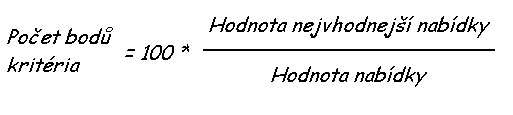 Na závěr bude počet bodů dosažený každým účastníkem násoben vahou příslušného 	dílčího hodnotícího kritéria „Nabídková cena v Kč bez DPH“, tedy 60 %. Výsledné číslo bude zaokrouhleno na 2 desetinná místa.Technické parametry nabídkyV rámci dílčího hodnotícího kritéria s názvem Technické parametry nabídky budou hodnoceny odděleně jednotlivá podkritéria popsaná v následující tabulce: Tabulka 9-1 - Popis podkritériíPodrobný popis jednotlivých podkritérií:Návrh strategie školení kybernetické bezpečnosti pro uživatele VIS, který provozuje Zadavatel. Zadavatel od Účastníka očekává, že předloží ucelenou koncepci bezpečnostního vzdělávání uživatelů, která bude respektovat obecná specifika Zadavatele, specifika VIS z pohledu ZKB, aktuální kybernetické hrozby, ekonomický pohled a maximální přidanou hodnotu. Kritickou podmínkou je zohlednění dlouhodobé dislokace pracovníků v zahraničí.Návrh strategie školení zaměstnanců na moderní kancelářské systémy a operační systém pro zvýšení dovedností uživatelů v práci s těmito systémy. Zadavatel od Účastníka očekává, že předloží ucelenou koncepci vzdělávání uživatelů v dovednostech práce s kancelářskými a operačními systémy s ohledem na vlastněné licence Zadavatele, s ohledem na dlouhodobý rozvoj uživatelů a s ohledem na strategii bezpečnostního vzdělávání. Na základě zkušeností Zadavatel očekává zaměření návrhu na aplikace MS Office 2013/2016 (primárně MS Word, MS Excel, MS Outlook, MS OneNote, MS PowerPoint) a základní práce s Windows 10 – vše v úrovni pro začátečníky a mírně pokročilé uživatele. Návrh bezpečnostních mechanismů pro řešení bezpečnostních incidentů (procesy, komunikační matice, eskalační směry). Vše s přihlédnutím k navržené struktuře nabízeného týmu a rozdělení pracovních úkolů. Zadavatel nepožaduje, aby Účastník bral v potaz pracovní zařazení jednotlivých pracovníků Zadavatele, Účastník může pro návrh využít role a pracovní týmy, které plynou obecně ze ZKB. Zadavatel nicméně očekává, že součástí návrhu bude upozornění na nemožnost či nevhodnost kolize stejným obsazením členů týmů či personálním naplněním rolí.Zadavatel očekává návrh způsobu realizace a řízení vývoje pro různé případy rozvoje aplikací a systémů. Návrh musí respektovat specifičnost Zadavatele a zabývat se minimálně metodikou řízení a způsobem nakládání s kódem a změnami nastavení na systémech Zadavatele v případech, kdy jde o časově málo náročné požadavky (řádově do 40 hodin pracnosti), časově středně náročné požadavky (řádově do 100 hodin pracnosti) a časově velmi náročné požadavky (nad 100 hodin pracnosti).Zadavatel očekává, že Účastník s přihlédnutím k pestrému prostředí a rozmanitosti činností Zadavatele navrhne postupy pro trvale udržitelnou spolupráci na rozvoji EA plánu Zadavatele. Cílem Zadavatele je řídit informatiku prostřednictvím metod a postupů EA, proto v návaznosti na své úsilí v předchozích letech hodlá dál rozvíjet tuto informatickou disciplínu. Proto od Účastníka očekává návrh, který komplexně propojí činnosti všech relevantních služeb outsourcingu a obecné cíle řízení ICT organizace státního sektoru.Další podrobný rozpis jednotlivých podkritérií hodnocení je uveden v příloze č. 1 zadávací dokumentace – Požadovaný obsah a struktura v kapitole 4.4.Způsob hodnocení:100 bodů obdrží plně vyhovující nabídka s jednoznačným prokázáním porozumění hlavní problematice zadání a potřebám zadavatele specifikovaným v ZD, tedy takový návrh řešení, které:plně vyhovuje současným požadavkům Zadavatele uvedeným v ZD a zároveň i nejlépe vyhovuje cílům Zadavatele popsaných v Příloze č. 5 kapitolách 2.1 a 2.2 prokazatelně splňuje všechny Zadavatelem stanovené požadavky a naplňuje případné cíle stanovené Zadavatelem v této ZD,postihuje kompletně celou šíři řešené problematiky,přináší maximální užitek pro Agenturu, výrazně rozvíjí její služby a procesy,využívá platformy, techniky a postupy, které umožní zachovat kvalitu služeb s nižší mírou zapojení rutinních služeb s nízkou přidanou hodnotou,zohledňuje ekonomický pohled na danou problematiku. 75 bodů obdrží vyhovující nabídka s prokázáním porozumění hlavní problematice zadání a potřebám zadavatele specifikovaným v ZD, tedy takový návrh řešení, které:vyhovuje současným požadavkům Zadavatele uvedeným v ZD a rámcově naplňuje Zadavatelem stanovené cíle,postihuje kompletně celou šíři řešené problematiky,poskytuje pouze teoretické rámce, na kterých lze řešení stavět, ale nenabízí konkrétní řešení pro Zadavatele,využívá většinově platformy, techniky a postupy, které umožní zachovat kvalitu služeb s nižší mírou zapojení rutinních služeb s nízkou přidanou hodnotou,zohledňuje ekonomický pohled na danou problematiku.50 bodů obdrží vyhovující nabídka s rutinním prokázáním porozumění hlavní problematice zadání a potřebám zadavatele specifikovaným v ZD, tedy takový návrh řešení, které:vyhovuje současným požadavkům Zadavatele uvedeným v ZD a rámcově naplňuje Zadavatelem stanovené cíle,poskytuje pouze teoretické rámce, na kterých lze řešení stavět, ale nenabízí konkrétní řešení pro Zadavatele,postihuje většinově šíři řešené problematiky,poskytuje ekonomicky únosné řešení. 25 bodů obdrží nabídka vyhovující s výhradami tedy takový návrh řešení, které:vede k naplnění cíle veřejné zakázky a potřeb Zadavatele přičemž popis návrhu není detailně specifikován nebo není konzistentní a generuje dodatečné otázky ohledně způsobu realizace,splňuje všechny hlavní požadavky Zadavatele uvedené v ZD,postihuje pouze úzkou část šíře řešené problematiky,opomíjí některé méně důležité cíle Agentury.0 bodů obdrží zcela nevyhovující nabídka tedy takový návrh řešení, které:ukazuje, že Účastník neporozuměl hlavní problematice zadání a požadavkům Zadavatele uvedeným v ZDnevede k naplnění cílů Agentury nebo nesplňuje požadavky Zadavatele uvedené v ZDJednotlivé body v rámci podkritérií budou následně sečteny, přičemž nejvhodnější nabídka je nabídka s největším počtem bodů. 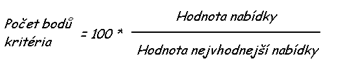 Na závěr bude počet bodů dosažený každým účastníkem násoben vahou příslušného dílčího hodnotícího kritéria „Technické parametry nabídky“, tedy 40 %. Výsledné číslo bude zaokrouhleno na 2 desetinná místa.Na základě součtu výsledných hodnot u jednotlivých nabídek hodnotící komise stanoví pořadí úspěšnosti jednotlivých nabídek tak, že jako nejúspěšnější je stanovena nabídka, která dosáhla nejvyšší hodnoty.Účastník není oprávněn podmínit jím navrhované podmínky, které jsou předmětem hodnocení, další podmínkou. Podmínění nebo uvedení několika rozdílných hodnot, které jsou předmětem hodnocení, je důvodem pro vyřazení nabídky a vyloučení účastníka ze zadávacího řízení. Obdobně bude zadavatel postupovat v případě, že dojde k uvedení hodnoty, která je předmětem hodnocení, v jiné veličině či formě než zadavatel požaduje. 10	Další požadavky10.1	JistotaÚčastník povinen v souladu s § 41 odst. 1,2 zákona poskytnout jistotu ve výši 2.000.000,- Kč. Dokladem prokazujícím poskytnutí jistoty ve formě bankovní záruky je výlučně originál záruční listiny vystavené bankou ve prospěch Zadavatele jako příjemce záruky, z jejíhož obsahu jednoznačně vyplývá, že banka uspokojí Zadavatele do výše částky odpovídající výši požadované jistoty v případech uvedených v § 41 odst. 8 zákona. Bankovní záruka musí být platná nejpozději ode dne skončení lhůty pro podání nabídek a musí trvat po celou dobu zadávací lhůty. Bankovní účet pro složení jistoty formou převodu peněžní částky je 87434011/0710 variabilní symbol bude IČ účastníka, speciální symbol – evidenční číslo veřejné zakázky dle oznámení o zahájení zadávacího řízení. V případě, že účastník zvolí formu peněžní jistoty (složení přímo na bankovní účet), rozumí se v tom případě dokladem o poskytnutí peněžní jistoty kopie výpisu z účtu účastníka, na které je uvedena celková částka odpovídající výši požadované jistoty, prokazatelně odečtena ve prospěch účtu Zadavatele. Případně kopie hotovostní pokladní stvrzenky o složení finančních prostředků v hotovosti na pokladně některé z poboček stanoveného peněžního ústavu. V případě, že účastník poskytne Zadavateli peněžní jistotu, doloží ve své nabídce prohlášení účastníka podepsané osobou oprávněnou jednat jménem či za účastníka, ve které účastník uvede platební symboly pro vrácení peněžní jistoty v následujícím pořadí: číslo účtu pro vrácení peněžní jistoty, kód banky, název banky, adresa pobočky a variabilní symbol. Uvolnění jistoty se řídí ust. § 41 odst. 6 zákona. Poskytnutá jistota připadá Zadavateli v případech uvedených v ust. § 41 odst. 8 zákona.Účastník je rovněž oprávněn složit jistotu formou pojištění záruky v souladu s     § 41 odst. 3 zákona. V případě složení jistoty touto formou, tj. formou pojištění záruky musí být forma pojištění, pojistná smlouva uzavřena tak, že pojištěným je účastník a oprávněnou osobou, která má právo na pojistné plnění, je zadavatel. Pojistitel vydá pojištěnému písemné prohlášení obsahující závazek vyplatit zadavateli za podmínek stanovených v § 41 odst. 8 zákona pojistné plnění. Nabídka musí obsahovat výhradně originály těchto dokumentů. 10.2	Seznam poddodavatelůZadavatel požaduje v souladu s ust. § 105 odst. 1 písm. a) zákona, aby účastník uvedl část veřejné zakázky, které hodlá plnit prostřednictvím poddodavatele. Účastník je povinen v souladu s § 105 odst. 3 po doručení oznámení o výběru dodavatele oznámit nejpozději do 10 pracovních dnů identifikační údaje poddodavatelů, kteří se budou podílet na plnění jednotlivých částí veřejné zakázky. 10.3	Ověření informacíZadavatel může v souladu s ustanovením § 39 odst. 5 zákona ověřovat věrohodnost údajů, dokladů, vzorků nebo modelů poskytnutých účastníkem a může si je opatřovat také sám. 10.4	Varianty nabídek	Zadavatel nepřipouští varianty nabídky.10.5	Další podmínky pro uzavření smlouvy	Zadavatel v souladu s § 104 odst. 2 zákona požaduje od vítězného účastníka, který je 	právnickou osobou, aby jako podmínku pro uzavření smlouvy předložil:identifikační údaje všech osob, které jsou jeho skutečným majitelem podle zákona o některých opatřeních proti legalizaci výnosů z trestné činnosti a financování terorismu, doklady, z nichž vyplývá vztah všech osob podle písmene a) k dodavateli; těmito doklady jsou zejména:1. výpis z obchodního rejstříku nebo jiné obdobné evidence,2. seznam akcionářů,3. rozhodnutí statutárního orgánu o vyplacení podílu na zisku,4. společenská smlouva, zakladatelská listina nebo stanovy.Výzva k předložení výše uvedených dokumentů bude zaslaná vybranému dodavateli v souladu s § 122 odst. 3 zákona.11	Obchodní podmínky	Zadavatel a účastník uzavřou na plnění této veřejné zakázky smlouvu na poskytování služeb, a to na dobu určitou 4 let (48 měsíců). Na základě této smlouvy bude Zadavatel objednávat v pravidelných měsíčních intervalech služby a plnění vymezené v kapitole 1 zadávací dokumentace. Předpokládané množství objednávaných a poskytovaných služeb není ze strany zadavatele garantováno a může se v průběhu realizace měnit dle potřeb a disponibilních finančních prostředků zadavatele.Smluvní podmínky jsou uvedeny v závazném návrhu smlouvy a jejích přílohách. Zadavatel uzavře na plnění předmětu veřejné zakázky smlouvou s jedním účastníkem.11.1	Formální náležitostiNávrh smlouvy musí být ze strany účastníka podepsán oprávněnou osobou nebo osobou k tomu zmocněnou či pověřenou. Originál či úředně ověřená kopie zmocnění či pověření musí být v takovém případě součástí návrhu smlouvy účastníka.11.2	Vymezení obchodních podmínekÚčastník je povinen bez výhrad přijmout závazné znění smlouvy, které tvoří přílohu této zadávací dokumentace. Účastník je oprávněn upravit tento závazný návrh smlouvy pouze na místech k tomu zadavatelem určených.Seznam přílohPříloha 1 – Požadovaný rozsah a struktura nabídky účastníkaPříloha 2 – Čestné prohlášeníPříloha 3 – Závazný návrh smlouvy Příloha 4 - Základní popis vybraných aplikací ZadavatelePříloha 5 – Technické podmínky a specifikace předmětu plněníV Praze dne …………….......................................................Ing. Radomil Doležal, MBA generální ředitel12 Přehled použitých zkratekNázev veřejné zakázky: Outsourcing ICT služeb pro agenturu CzechTradeDruh zadávacího řízení:Otevřené řízení (ZZVZ)Předmět veřejné zakázky:SlužbyRežim veřejné zakázky:Otevřené řízeníZadavatel:Česká agentura na podporu obchodu/CzechTradeSídlo zadavatele:Dittrichova 21, Praha 28, 128 01IČO:00001171Osoba oprávněná jednat za zadavatele:Ing. Radomil Doležal, MBA, generální ředitelKontaktní osoba:Mgr. Kateřina KoláčkováTelefon:+420 295 565 120Email:zakazky@otidea.czPořadové číslo podkritériaNázev podkritériaPopis v nabídceBodovací stupnice Počet bodů přidělený komisí 1Návrh strategie školení uživatelů pro zvýšení bezpečnostního povědomí uživatelů VIS Zadavatele.Účastník uvede odkaz na str. nabídky kde je uvedeno dané podkritérium0
zcela nevyhovující 
25 
nevyhovující
50 
vyhovující s výhradami
75 
vyhovující 
100
plně vyhovující2Návrh strategie školení uživatelů na kancelářské systémy pro zvýšení dovedností uživatelů v práci s moderními kancelářskými systémy.Účastník uvede odkaz na str. nabídky kde je uvedeno dané podkritérium0
zcela nevyhovující 
25 
nevyhovující
50 
vyhovující s výhradami
75 
vyhovující 
100
plně vyhovující3Návrh bezpečnostních mechanismů pro řešení bezpečnostních incidentů.Účastník uvede odkaz na str. nabídky kde je uvedeno dané podkritérium0
zcela nevyhovující 
25 
nevyhovující
50 
vyhovující s výhradami
75 
vyhovující 
100
plně vyhovující4Návrh metodiky vývoje pro různé případy rozvoje aplikací a systémů.Účastník uvede odkaz na str. nabídky kde je uvedeno dané podkritérium0
zcela nevyhovující 
25 
nevyhovující
50 
vyhovující s výhradami
75 
vyhovující 
100
plně vyhovující5Návrh procesů řízení ICT prostřednictvím metod Enterprise Architecture.Účastník uvede odkaz na str. nabídky kde je uvedeno dané podkritérium0
zcela nevyhovující 
25 
nevyhovující
50 
vyhovující s výhradami
75 
vyhovující 
100
plně vyhovujícíZkratkaPopis BIBusiness Intelligence - kategorie softwarových produktů, technologií a řešení podporujících výlučně analytické, plánovací a rozhodovací aktivity uživatelů IS/ICT DWHData Warehouse - datový sklad je integrovaný a konzistentní systém informací pro podporu rozhodování. Umožňuje uložení velkého objemu dat, a to v definovaných časových řezech.  DMData Mart - datové tržiště, Technologie tzv. datové tržiště, resp. data mart je implementací menších datových skladů na úrovni jednotlivých oddělení nebo pracovních skupin. EISSystém používaný pro podporou rozhodování řídicích pracovníků organizace na vrcholové (střední úrovni řízení), specializované aplikace určené pro podporu rozhodování a tím vedení organizace. Součást BI.EAEnterprise ArchitectureERP Enterprise Resource Planing - aplikační software, většinou celopodnikového charakteru, tj. pokrývající všechny oblasti řízení firmy.HWHardware - počítače, tiskárny, sítě, modemy, komunikace, …IS/ICTInformační systém / informační a komunikační technologie - obecný název pro souhrn všech zařízení výpočetní techniky používaných na podporu základního předmětu činnosti organizace (počítače, programové vybavení, komunikační vybavení)LANLocal Area Network - počítačová síť určená pro spojení počítačů umístěných zpravidla v jedné lokalitěMPOMinisterstvo průmyslu a obchoduMZVMinisterstvo zahraničních věcíOSOperační systémSISystémový integrátorSWSoftware - programové vybaveníSLAService Level Agreement obsahuje popis obsahu služby, dostupnost, způsob realizace, parametry dodání - metriky.TFSTeam Foundation ServerTlgZkratka pro technologie - obecně všechna zařízení výpočetní techniky (počítače, komunikace, kabelové rozvody, modemy) a základní SWTSWTechnologický software (technologické programové vybavení). Software, který je bezprostředně svázán s určitým zařízením, resp. výrobní, dopravní, obchodní, telekomunikační … technologií. Obvykle se dodává s tímto zařízením jako jeden celek a nevyžaduje zvláštní instalace. ÚSÚvodní studieZŘZadávací řízeníZÚZastupitelský úřad MZVWANWide Area Network - počítačová síť určená pro spojení počítačů umístěných v místně vzdálených lokalitáchZDZadávací dokumentaceZSW Základní software (Základní programové vybavení) - Software, který je nezbytně nutný pro provoz pracovní stanice, serveru, aplikace, resp. připojení do sítě LAN, WAN. Jedná se zejména o operační systémy, databáze, komunikační software.